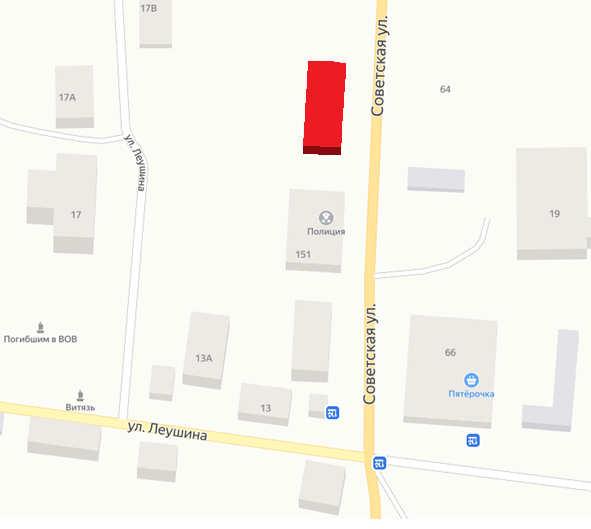 Кировское областное государственное автономное учреждение социального обслуживания 
«Межрайонный комплексный центр социального обслуживания населения в Слободском  районе»Наименование объектаПомещение КОГАУСО «Межрайонный комплексный центр социального обслуживания населения в Слободском районе»Юридический адрес объекта613154, Кировская область, город Слободской, ул. Советская, д. 14 «ф»Фактический адрес объекта613260, Кировская область, Нагорский район, пгт.Нагорск, ул. Советская, д. 149Форма собственностиГосударственнаяОфициальный сайтВышестоящая организацияМинистерство социального развития Кировской областиАдрес вышестоящей организации, телефон,E-mail610001, Кировская область, г. Киров, ул. Комсомольская, д. 10, тел. (8332) 27-27-26, E-mail: post@dsr.kirov.ruСфера деятельностиСоциальное обслуживаниеКатегории обслуживаемого населения по возрасту Все возрастные категорииВиды услугПредоставление социальных услуг, включенных в перечень гарантированных государством социальных услугФорма оказания услугПолустационарная и на дому.Участие в исполнении ИПРАУчаствует в исполнении мероприятий по социальной реабилитацииПлановая мощность обслуживания (количество обслуживаемых в день)15 обслуживаемых в деньРазмещение объектаТерритория пгт. НагорскЭтажность (на каком этаже находится)Двухэтажное здание, 1 этажеПлощадь341,3 кв.мДоступность объекта:Доступность объекта:Доступность объекта  для людей 
с нарушениями зренияЧастично доступноДоступность объекта  для людей 
с нарушениями слухаУсловно доступно.Доступность объекта  для людей, передвигающихся на креслах-коляскахЧастично доступно Доступность объекта для людей, 
с нарушением опорно-двигательного аппаратаЧастично доступно Доступность объекта для людей
с ментальными нарушениямиПолностью доступноПуть следования к объекту пассажирским транспортомПассажирским транспортом до остановки "улица Советская"Расстояние до объекта от остановки общественного транспорта60 метровВремя движения от остановки общественного транспорта (пешком)1-3 минутНаличие выделенного от проезжей части пешеходного путидаНаличие перекрёстковнерегулируемый перекрестокРазмещение объектаОтдельно стоящее зданиеНомер паспорта доступности№ 2 от 21.10.2019